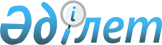 О проекте Закона Республики Казахстан "О внесении дополнения в Закон Республики Казахстан "О лицензировании"Постановление Правительства Республики Казахстан от 19 ноября 2001 года N 1486     Правительство Республики Казахстан постановляет:     Внести на рассмотрение Мажилиса Парламента Республики Казахстан проект Закона Республики Казахстан "О внесении дополнения в Закон Республики Казахстан  Z952200_

   "О лицензировании".     Премьер-Министр     Республики Казахстан                                                            проект                       Закон Республики Казахстан            О внесении дополнения в Закон Республики Казахстан                         "О лицензировании"       Внести в Закон Республики Казахстан от 17 апреля 1995 года  Z952200_

 "О лицензировании" (Ведомости Верховного Совета Республики Казахстан, 1995 г., N 3-4, ст. 37; N 12, ст. 88; N 14, ст. 93; N 15-16, ст. 109; N 24, ст. 162; Ведомости Парламента Республики Казахстан, 1996 г., N 8-9, ст. 236; 1997 г., N 1-2, ст. 8; N 7, ст. 80; N 11, ст. 144, 149; N 12, ст. 184; N 13-14, ст. 195, 205; N 22, ст. 333; 1998 г., N 14, ст. 201; N 16, ст. 219; N 17-18, ст. 222, 224, 225; N 23, ст. 416; N 24, ст. 452; 1999 г., N 20, ст. 721, 727; N 21, ст. 787; N 22, ст. 791; N 23, ст. 931; N 24, ст. 1066; 2000 г., N 10, ст. 248; N 22, ст. 408; 2001 г., N 1, ст. 7; N 8, ст. 52, 54; N 13-14, ст. 173, 176) следующее дополнение:     пункт 1 статьи 9 дополнить подпунктом 52) следующего содержания:     "52) оказание услуг по применению пестицидов".     Президент     Республики Казахстан (Специалисты: Умбетова А.М.,              Склярова И.В.)     
					© 2012. РГП на ПХВ «Институт законодательства и правовой информации Республики Казахстан» Министерства юстиции Республики Казахстан
				